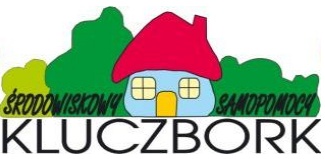 ŚRODOWISKOWY DOM SAMOPOMOCY W KLUCZBORKU Z FILIĄ W KUNIOWIE46-200 KLUCZBORKZAMKOWA 6TEL 77 418 76 13 LUB 77 447 12 27e-mail : sds@kluczbork.plhttp://www.sds.kluczbork.plPROGRAMY  DZIAŁALNOŚCIŚRODOWISKOWEGO DOMU SAMOPOMOCYW KLUCZBORKU Z FILIĄ W KUNIOWIE  TYP DOMU A ,B, C                                                        Rok 2014 Typ  A - dla osób przewlekle chorych psychicznie                                                                   I ZAŁOŻENIA OGÓLNEStworzenie społecznego wsparcia dla osób przewlekle psychicznie chorych, które mają poważne trudności w życiu codziennym i wymagają zorganizowanej pomocy niezbędnej do życia w środowisku rodzinnym i społecznym.                                                                                                                                                              II CELE DZIAŁALNOŚCI	Celem działalności jest  :1. Zapobieganie izolacji społecznej osób przewlekle psychicznie chorych, poprzez stwarzanie warunków sprzyjających integracji  społecznej.                                                                                                                                                   2.Usamodzielnianie uczestników przy ich aktywnym udziale  poprzez  uczenie   i rozwijanie umiejętności niezbędnych do samodzielnego życia, zwłaszcza kształtowanie umiejętności zaspakajania podstawowych potrzeb życiowych i umiejętności społecznego funkcjonowania, motywowanie do aktywności zawodowej, leczenia i rehabilitacji.                                                                      III FORMY DZIAŁALNOŚCI Dla osiągnięcia wyznaczonych celów, prowadzone jest postępowanie  wspierająco –aktywizujące polegające na indywidualnych  lub zespołowych treningach oraz innych formach zajęć, które oparte są  na elastycznym, dostosowanym do potrzeb psychofizycznych uczestnika planach. Plany te akceptowane są  przez uczestnika bądź jego opiekuna .W realizacji celów pracownicy współpracują z  rodzinami , opiekunami i innymi osobami bliskimi uczestników.Postępowanie wspierająco- aktywizujące obejmuje następujące obszary działania: I FUNKCJONAWANIE W CODZIENNYM ŻYCIUProwadzone są treningi, których celem jest przywracanie u osób chorych psychicznie utraconych umiejętności oraz kształtowanie, podtrzymywanie i rozwijanie umiejętności niezbędnych do funkcjonowania w życiu codziennym. Prowadzone są treningi:1.Trening kulinarny (prowadzony w pracowni kulinarnej);2.Trening prania;3.Trening prasowania;4.Trening budżetowy;5.Trening higieniczny;6.Trening przyszywania guzików i reperacji odzieży7.Trening  gospodarczo-techniczny: II  UMIEJĘTNOŚCI INTERPERSONALNE I ROZWIĄZYWANIA PROBLEMÓW  Prowadzone są treningi  umiejętności interpersonalnych i rozwiązywania problemów dotyczące  wszystkich możliwych , celowych działań związanych  z kontaktem z drugą   osobą czy grupą m.in.: 1.kształtowanie pozytywnych relacji uczestnika ze współuczestnikami zajęć, pracownikami   osobami bliskimi, innymi osobami  spotykanymi na ulicy, w sklepach, obiektach użyteczności publicznej,2.Nauka przestrzegania norm zachowań społecznych.3.Nauka nawiązywania i prowadzenia rozmowy, używania form grzecznościowych.4.Nauka wyrażania emocji, radzenia sobie z negatywnymi emocjami i zachowaniami trudnymi.5.Nauka zachowań asertywnych.6.Nauka prowadzenia rozmów telefonicznych. 7.Nauka korzystania z komunikatorów : gadu-gadu, skype, e-mail.III TRENINGI UMIEJETNOŚCI SPĘDZANIA CZASU WOLNEGO Trening ten  obejmuje działania zmierzające do wyuczenia i rozwijania potrzeb konstruktywnego spędzania czasu wolnego:            1.Rozwijanie zainteresowań wybranymi audycjami radiowymi, telewizyjnymi i filmami.                                                             2.Rozwijanie umiejętności korzystania z takich form spędzania czasu wolnego jak; turystyka. działalność rekreacyjna, sportowa,udział w imprezach rekreacyjno- towarzyskich,okolicznościowych .                                                 3.Udział w spotkaniach kulturalnych, konkursach.                                                                                                                   4.Propagowanie wypoczynku czynnego intelektualnie – gry planszowe, gry towarzyskie, kalambury, krzyżówki ,quizy.                                                                                                                                                                 5.Motywowanie do aktywności artystycznej poprzez: m.in. udział w  zajęcia teatralnych; biblioterapię; zajęciach  muzycznych.                                                                                                                                        6.Zajęcia edukacyjne dot. otaczającego nas świata( ja –obywatel, członek społeczności, mieszkaniec)                                                                                                       7.Organizacja  zajęć w pracowni komputerowej: nauka obsługi sprzętu komputerowego, nauka korzystania z Internetu,  nauka wyszukiwania potrzebnych informacji, utrzymywanie kontaktów przez Internet,  korzystania z portali  społecznościowych.IV. TERAPIA ZAJĘCIOWA                                                                                                                                                     Zadaniem terapii zajęciowej jest  odbudowanie i podniesienie  własnej  wartości. Odbudowanie zdolności  i umiejętności wcześniej posiadanych i w różnym stopniu utraconych, oraz wyzwolenie  i  opanowanie nowych umiejętności  pozwalających na samorealizację  i akceptację własnej niepełnosprawności.  Nabycie  umiejętności przygotowujących  do podjęcia pracy.    Terapia prowadzona jest w pracowniach:1.Pracownia krawiecka i rękodzieła artystycznego,                                                                                                                               2.Pracownia plastyczna,3.Pracownia plastyczno – rzemieślnicza,4.Pracownia ceramiczno- stolarska,5.Dwóch  pracowniach   artystycznych pn. „cztery pory roku,”6.Pracownia małej poligrafii,V. EDUKACJA ZDROWOTNAW oddziaływaniach skierowanych  do osób chorych psychicznie wykształca się   potrzebę systematycznego  leczenia psychiatrycznego , które pozwolą chorym  pozostać w środowisku zamieszkania. Prowadzona jest:1.Praca nad samodyscypliną związana z przyjmowaniem systematycznie leków.                                                  2.Kształtowanie potrzeby kontaktu z lekarzem psychiatrą.3.Wzbudzanie świadomości konieczności zażywania  leków, bez względu na stan samopoczucia.4.Nauka umiejętności rozpoznawania objawów zwiastunowych choroby, wpajanie konieczności bezzwłocznego zgłoszenia się do terapeutów lub bezpośrednio do specjalisty.5.Praca nad samoświadomością swojej choroby: oddzielanie prawdziwej rzeczywistości od wyimaginowanej, oddzielanie rzeczywistości od omamów i urojeń.6.Uwzględnienie i pilnowanie terminów wizyt u lekarza, pomoc w zakupie leków, pomoc w dotarciu. do jednostek ochrony zdrowia.7.Rozwijanie w uczestnikach potrzeby systematycznego leczenia  somatycznego. 8.Rozwijanie w uczestnikach potrzeby przeprowadzania badań profilaktycznych. VI.  PORADNICTWO PSYCHOLOGICZNE                                                                                                                         obejmuje:1.Pełną diagnozę psychologiczną. 2.Diagnozę funkcjonalną czyli ocenę możliwości rozwojowych oraz potrzeb emocjonalno-społecznych oparta na testach psychologicznych, wywiadzie i obserwacji klinicznej. 3.Wsparcie psychologiczne, również w domu uczestnika ( w sytuacjach kryzysowych).4.Podstawy terapii behawioralno-poznawczej.5.Zajęcia z elementami socjoterapii.6.Warsztaty edukacyjne dla rodziców i opiekunów osób niepełnosprawnych.VII.  TERAPIA RUCHOWAW ramach  terapii ruchowej prowadzone są zajęcia  grupowe i indywidualne  oraz  zabiegi:                                       1. W zakresie fizjoterapii:a. kinezyterapia (gimnastyka ogólnorozwojowa ,ćwiczenia na przyrządach i w UGUL. ćwiczenia                              z elementami Integracji Sensorycznej, zajęcia sportowe,  na boiskach), b.zabiegi  fizykoterapeutyczne (magnetoterapia, światłoterapia, ultradźwięki ,bioptron )c.masaże: wibracyjny i  aquavibron .2.Organizacja działań profilaktycznych ,zajęć sportowych i relaksacyjnych. VIII. POMOC W ZAŁATWIANIU SPRAW URZĘDOWYCHIX.      WSPÓŁPRACA Z RODZINĄ1.Współpraca z rodzicami/ opiekunami w celu omówienia potrzeb.  stopnia realizacji oraz  efektów postępowania wspierająco aktywizującego  uczestnika.2.Organizowanie warsztatów, szkoleń, spotkań, których celem jest lepsze zrozumienie                                                      niepełnosprawności swojego  dziecka, wychowanka, członka rodziny.3. Zachęcanie rodziców/opiekunów do systematycznego udziału w grupie samopomocy.4.Zachęcanie do udziału w zebraniach, imprezach okolicznościowych i integracyjnych.X. POSTĘPOWANIE PRZYGOTOWUJĄCE DO PODJĘCIA ZATRUDNIENIA                                                                                     XI.  POMOC  I WSPARCIE W MIESZKANIU CHRONIONYM IV zasoby kadrowe i rzeczowe.Do realizacji zadań w ŚDS zatrudniony jest zespół wykwalifikowanych pracowników w składzie: Dyrektor Środowiskowego Domu Samopomocy, pracownicy działu rehabilitacji społecznej i ruchowej (terapeuci, pracownik socjalny, psycholog, fizjoterapeuci), główna księgowa, z-ca gł. księgowej, referent.Wspomagają ich pracownicy obsługi – pokojowa, kierowca, pracownik gospodarczy.Nad prawidłową realizacją planów wspierająco– aktywizujących czuwa zespół wspierająco- aktywizujący, składający się z dyrektora, psychologa, pracowników działu rehabilitacji społecznej          i ruchowej.Kadra posiada odpowiednie kwalifikacje i umiejętności pracy z osobą z zaburzeniami psychicznymi, systematycznie też podnosi swe kwalifikacje, uczestnicząc w szkoleniach i kursach.Zatrudnienie -etaty:Terapeuci – 8 etatówTerapeuci-fizjoterapeuci – 2 etatyPracownik socjalny -1etatPsycholog – 1/4 etatuOpiekun 1etatOpiekun (dodatkowo w zakresem czynności kierowcy, prac. gospodarczego)- 1Główna księgowa – 2/8 etatuz-ca gł. księgowej – 1Referent 3/8 etatu Pracownik obsługi  - pokojowa 1/2 etatuDyrektor 1 etatŚrodowiskowy Dom Samopomocy w Kluczborku z Filią w Kuniowie  posiada dwa odrębne budynki, w których ogółem , wsparciem objętych jest 65 osób.Poszczególne pomieszczenia i pracownie w ŚDS w Kluczborku i Filii w Kuniowie wyposażone są               w sprzęty służące realizacji zadań wspierająco- aktywizujących.ŚDS  w Kluczborku dysponuje siedmioma salami służącymi do realizacji zadań wspierająco-aktywizujących tj.1.Dwie pracownie  plastyczne.2.Pracownię plastyczno – rzemieślniczą.3.Pracownię ceramiczno- stolarską.4.Pracownię kulinarną.5.Pracownię komputerową.                                                                                                                                                                                        6. Salę terapii ruchowej.Wszystkie sale wyposażone są w  odpowiednie sprzęty, narzędzia, materiały.Pracownia kulinarna  wyposażona jest w  meble kuchenne, stoły, krzesła, kuchenki elektryczne z piekarnikiem, zmywarkę,  2 lodówki, mikrofalówkę, toster, ekspres do parzenia kawy, miksery, robot kuchenny, garnki, naczynia kuchenne, blachy do pieczenia, wagę kuchenną.Pracownia plastyczna oraz  plastyczno-rękodzielnicza  wyposażona jest m. in. w stanowiska do szycia ręcznego, stanowiska do szycia na maszynie, stanowisko do prasowania( żelazko, deskę do prasowania) pistolety na klej, maszynkę do embossingu, wypalarkę, materiały plastyczne, rękodzielnicze i inne służące do przeprowadzenia zajęć.Pracownia ceramiczno- stolarska wyposażona jest m.in. jest w koło garncarskie, piec ceramiczny, pochłaniacz oparów, oraz narzędzia i materiały do przeprowadzenia zajęć w pracowni  ceramicznej. Natomiast do przeprowadzenia zajęć stolarskich wykorzystujemy m.in. piłę uciosową, wiertarkę, opalarkę, imadło, szlifierkę, maszynkę do cięcia styropianu, wyrzynarkę.Pracownia komputerowa wyposażona jest 5 zestawów komputerowych podłączonych do Internetu, drukarki.Sala terapii ruchowej wyposażona jest m.in. podnośnik, materac do magneto stymulacji, materac wibracyjny, rowerki stacjonarne rehabilitacyjne, drobny sprzęt rehabilitacyjno- sportowy, stoły do masażu, lampa sollux, lampa bioptron, ultradźwięki, aquavibron,  tablica do ćwiczeń manualnych, UGUL z wyposażeniem, podnośnik rehabilitacyjny i inne.Dom wyposażony jest także w pralkę automatyczną i suszarkę na pranie, suszarkę do włosów, sprzęt telewizyjny oraz muzyczny (wieże, keyboard, pianino, akordeon, bębny, grzechotki, dzwonki chromatyczne, talerze, wzmacniacz   z mikrofonami),  Filia w Kuniowie  dysponuje siedmioma salami :                                                                                                                                                     1.Dwiema  pracowniami  artystycznymi  pn. „cztery pory roku”, które wyposażone są w meble, stoły, krzesła i materiały służące do realizacji zajęć2.Pracownią kulinarną – wyposażona jest w kuchenkę elektryczną, lodówkę, zmywarkę, meble, stół, krzesła, garnki, talerze, kubki, sztućce i inne narzędzia służące do realizacji zajęć3. Klubo- kawiarenka- wyposażona jest w stoły, krzesła, kredens, sprzęt RTV, komputery.4. pracownia krawiecka i rękodzieła artystycznego wyposażona jest w stół, krzesła, szafki                               z szufladami, maszynę do szycia, owerloki i materiały potrzebne do realizacji zajęć5. Pracownia małej poligrafii wyposażona jest w komputer, drukarkę ricof, drukarkę szafy, biurka, krzesła, prasę do termo sublimacji, prasę do wykonywania nadruków metodą sublimacji na kubkach.6.Sala kinezyterapii wyposażona jest w : atlas, rowerki stacjonarne i drobny sprzęt sportowy. 7. Gabinet pedagoga, psychologa wyposażony jest : w biurko, stół, krzesła, szafy, laptop.Ponadto ośrodek posiada pomieszczenie do przeprowadzania treningu prania i prasowania, które wyposażone są  w pralkę,suszarkę na pranie, żelazko, deskę do prasowania. Sala wyciszeń wyposażona jest w leżankę, tapczan, fotele, radioodtwarzacz.ŚDS jest jednostką organizacyjną gminy Kluczbork, świadczy usługi na rzecz osób niepełnosprawnych z terenu powiatu kluczborskiego zgodnie z podpisanymi porozumieniami przez Burmistrza Kluczborka z Burmistrzami/Wójtem gmin ościennych. Każda z gmin zapewnia uczestnikom dowóz na zajęcia. Osoby zamieszkałe na terenie gminy Kluczbork, dowożone są przez ŚDS busem, będącym na wyposażeniu ŚDS, natomiast koszt dowozu uczestników na zajęcia pokrywany jest z budżetu  gminy Kluczbork.V Dodatkowe przedsięwzięcia prowadzone w ramach współpracy.1.Organizacja, wsparcie i pomoc w samodzielnym funkcjonowaniu                                                                        w mieszkaniu   chronionym, prowadzonym przez ŚDS.2.Integracja,współpraca, wymiana doświadczeń z placówkami, organizacjami o podobnym charakterze działalności:na  szczeblu powiatu – Radosne Mikołajki, piknik stowarzyszeń, zabawa andrzejkowa na szczeblu wojewódzkim – Konkurs Wielkanocny w ŚDS Kędzierzyn – Koźle, Integracyjny Przegląd Amatorskiej Działalności Artystycznej Osób Niepełnosprawnych  w ŚDS Krapkowice, Turniej Sportowy w ŚDS Nowe Gołuszowice, Piknik Trzeźwości w ŚDS Sowczyce, Bal Kasztanowy w ŚDS Prudnik, na szczeblu międzynarodowym- wymiana partnerska- z Lebenshilfe Bad Dürkhiem – i Lebenshilfe Goslar Niemcy4.Promocja twórczości, aktywności osób niepełnosprawnych – organizacja ogólnopolskiego                                     Festiwalu Niezwykłości.VI Monitoring i ewaluacja.1.Dla osiągnięcia wyznaczonych celów powołany jest  zespół wspierająco – aktywizujący, który opracowuje indywidualny plan postępowania wspierająco- aktywizującego                                                                     w porozumieniu z uczestnikiem lub jego opiekunem. W planie określony jest rodzaj i zakres zajęć dla uczestnika, dostosowanych do jego potrzeb oraz możliwości psychofizycznych. Określenie planu dla uczestnika nowoprzyjętego poprzedzone jest trzymiesięcznym okresem wstępnym niezbędnym dla oceny możliwości psychofizycznych uczestnika.2.Zespół wspierająco - aktywizujący zbiera się w zależności od potrzeb, jednak co najmniej raz na                  6 miesięcy, celem analizowania przebiegu procesu wspierająco-aktywizacyjnego uczestników                        i ewentualnej jego modyfikacji . Zespól sprawdza, czy przyjęte metody i formy  są stosowane i czy proces przebiega bez zakłóceń. 3.Dwa razy w roku Zespół ocenia w formie ewaluacji, czy u uczestnika w wyniku realizacji indywidualnego planu postępowania wspierająco – aktywizującego nastąpiła zmiana i w jakich obszarach. Z ewaluacją  roczną zapoznają się uczestnicy i ich opiekunowieVII Przyjęte kierunki dalszego rozwoju.1.Szkolenie kadry zatrudnionej w ŚDS, w celu podnoszenia kwalifikacji i zwiększenia  umiejętności pracy z osobami niepełnosprawnymi.2.Aktywna współpraca ze środowiskiem lokalnym, ponadlokalnym poprzez udział bądź organizowanie imprez promujących aktywność osób niepełnosprawnych.3.Podjęcie próby rozbudowy Filii w Kuniowie, z przeznaczeniem dla osób z Chorobą  AlzheimeraSporządziła:Kluczbork 16.12.2013………………………………………(miejscowość, data i podpis)Uzgodniono z Wojewodą Opolskim……………………………………….(miejscowość, data i podpis)Zatwierdził/a jednostka prowadząca ……………………………………….(miejscowość, data i podpis)                           Typ  B- dla osób upośledzonych umysłowo                                                         I ZAŁOŻENIA OGÓLNE.Stworzenie społecznego wsparcia dla osób upośledzonych umysłowo, które mają poważne trudności w życiu codziennym i wymagają zorganizowanej pomocy niezbędnej do życia w środowisku rodzinnym  i społecznym.                                                         II CELE DZIAŁALNOŚCI. Celem działalności jest :1.Zapobieganie izolacji społecznej osób upośledzonych umysłowo, poprzez stwarzanie warunków sprzyjających integracji  społecznej.                                                                                                                                                   2.usamodzielnianie uczestników poprzez uczenie i rozwijanie umiejętności niezbędnych do samodzielnego życia, zwłaszcza kształtowanie umiejętności zaspakajania podstawowych potrzeb życiowych i umiejętności społecznego funkcjonowania, motywowanie do aktywności zawodowej, leczenia i rehabilitacji.                                                        III FORMY DZIAŁALNOŚCI. Dla osiągnięcia wyznaczonych celów, prowadzone jest postępowanie  wspierająco –aktywizujące polegające na indywidualnych  lub zespołowych treningach oraz innych formach zajęć, które oparte są  na elastycznym, dostosowanym do potrzeb psychofizycznych uczestnika  planach.                                 Plany te akceptowane są  przez uczestnika bądź jego opiekuna . Ważna jest indywidualna forma pracy z uczestnikiem ze względu na bardzo zróżnicowany poziom intelektualny i manualny.W realizacji celów pracownicy współpracują z rodzinami, opiekunami i innymi osobami bliskimi uczestników.Postępowanie wspierająco- aktywizujące obejmuje następujące obszary działania: I FUNKCJONAWANIE W CODZIENNYM ŻYCIUProwadzone są treningi, których celem jest kształtowanie i doskonalenie u osób upośledzonych umysłowo, umiejętności niezbędnych do funkcjonowania w życiu codziennym, takie jak :1.Treningi samoobsługi: samodzielnego jedzenia, mycia rąk, ubierania się , zgłaszania                                      i załatwiania potrzeb fizjologicznych;                                                                                                                                                 2.Trening kulinarny (prowadzony w pracowni kulinarnej);                                                                                       3.Trening prania;                                                                                                                                                                 4.Trening prasowania;                                                                                                                                                                 5.Trening budżetowy;                                                                                                                                                                                                6.Trening higieniczny;                                                                                                                                               7.Trening przyszywania guzików i reperacji odzieży;                                                                                                                                                                                  8.Trening  gospodarczo-techniczny.II KOMUNIKACJA,  UMIEJĘTNOŚCI  INTERPERSONALNE I ROZWIĄZYWANIA PROBLEMÓW   1. Ćwiczenia w zakresie posługiwanie się językiem zrozumiałym dla otoczenia;                                                                                      2. Rozwijanie lub podtrzymanie umiejętności poznawczych m.in. : czytania , pisania i liczenia                       zdobytych w szkole, w tym nauka prawidłowego podpisania się; orientacji w przestrzeni, czasie, nauka zastosowania tych umiejętności w życiu codziennym.                                                                    3.Kształtowanie pozytywnych relacji uczestnika ze współuczestnikami zajęć, pracownikami   osobami bliskimi, innymi osobami  spotykanymi na ulicy, w sklepach, obiektach użyteczności publicznej.                                          4. Nauka przestrzegania norm zachowań społecznych.                                                                                            5. Nauka nawiązywania i prowadzenia rozmowy, używania form grzecznościowych.                                       6. Nauka wyrażania emocji, radzenia sobie z negatywnymi emocjami i zachowaniami trudnymi.                                 7. Nauka zachowań asertywnych .                                                                                                                             8. Nauka prowadzenia rozmów telefonicznych,                                                                                                               9. Nauka korzystania z komunikatorów : gadu-gadu, skype, e-mail.                                                                                        10.Doskonalenie umiejętności wyrażania swoich potrzeb, emocji za pomocą gestów i mimiki                                11.Nauka reagowania w sytuacjach zagrażających życiu i zdrowiuIII TRENINGI UMIEJETNOŚCI SPĘDZANIA CZASU WOLNEGO Trening ten  obejmuje działania zmierzające do wyuczenia i rozwijania potrzeb konstruktywnego spędzania czasu wolnego:           1.Rozwijanie zainteresowań wybranymi audycjami radiowymi, telewizyjnymi i filmami.                                                             2.Rozwijanie umiejętności korzystania z takich form spędzania czasu wolnego jak; turystyka, działalność rekreacyjna, udział w imprezach rekreacyjno- towarzyskich, okolicznościowych.                    3.Udział w  konkursach i imprezach integracyjnych.                                                                                4.Udział w spotkaniach kulturalnych.                                                                                                  5.Zachęcanie do  wypoczynku czynnego intelektualnie – gry planszowe, gry towarzyskie, kalambury, krzyżówki .                                                                                                                                             6.Zachęcanie  do aktywności artystycznej poprzez:  udział w  zajęciach  teatralnych; biblioterapii; zajęciach muzycznych.                                                                                                                                                    7.Zajęcia edukacyjne dot. otaczającego nas świata.                                                                                       8.Organizacja zajęć  sportowych i rekreacyjnych .                                                                                             9.Organizacja  zajęć w pracowni komputerowej: nauka obsługi sprzętu komputerowego, nauka korzystania z Internetu,  nauka wyszukiwania potrzebnych informacji, utrzymywanie kontaktów przez Internet,  korzystania z profilów społecznych.IV. TERAPIA ZAJĘCIOWA Zadaniem terapii zajęciowej jest; podniesienie własnej  wartości,  wyzwalanie i nauka  umiejętności,  pozwalających na samorealizację, akceptację własnej niepełnosprawności.                                         Nabycie  umiejętności przygotowujących  do podjęcia pracy.                                                                                                                                                                                           Terapia prowadzona jest w pracowniach:1.Pracownia krawiecka i rękodzieła artystycznego,2.Pracownia plastyczna,3.Pracownia plastyczno – rzemieślnicza,4.Pracownia ceramiczno- stolarska5.Dwie pracownie  artystyczne  pn. „cztery pory roku”,6.Pracownia małej poligrafii,V.        EDUKACJA ZDROWOTNA      W oddziaływaniach skierowanych  do osób upośledzonych umysłowo  wykształca się   potrzebę         leczenia w zaistniałych sytuacjach choroby. W związku z tym trening obejmuje:     1.Naukę przyjmowania leków zapisanych przez lekarza.                                                                                                                    2 Kształtowanie umiejętności samodzielnego korzystania z porad lekarzy.                                                    3.Naukę rozróżniania  specjalności lekarzy w zależności od chorej części ciała.                                                                                                4.Rozwijanie w uczestnikach potrzeby systematycznych  badań profilaktycznych.       5.Nauka reagowania w sytuacjach zagrażających życiu i zdrowiu           VI       PORADNICTWO PSYCHOLOGICZNE                        Obejmuje:                                                                                                                                                       1. Pełną diagnozę psychologiczną. 2. Diagnozę funkcjonalną czyli ocenę możliwości rozwojowych oraz potrzeb emocjonalno-społecznych  - opartą na testach psychologicznych, wywiadzie i obserwacji klinicznej. 3.Wsparcie psychologiczne, również w domu uczestnika ( w sytuacjach kryzysowych).4.Podstawy terapii behawioralno-poznawczej.5. Zajęcia z elementami socjoterapii.6.Warsztaty edukacyjne dla rodziców i opiekunów osób niepełnosprawnych.VII.   TERAPIA RUCHOWA  W ramach  terapii ruchowej prowadzone są zajęcia  grupowe i indywidualne  oraz  zabiegi:                                       1. W zakresie fizjoterapii:a. kinezyterapia (gimnastyka ogólnorozwojowa ,ćwiczenia na przyrządach i w UGUL. ćwiczenia                              z elementami Integracji Sensorycznej, zajęcia sportowe,  na boiskach), b.zabiegi  fizykoterapeutyczne (magnetoterapia, światłoterapia, ultradźwięki ,bioptron )c.masaże: wibracyjny i  aquavibron. 2.Organizacja działań profilaktycznych ,zajęć sportowych i relaksacyjnych. VIII.    POMOC W ZAŁATWIANIU SPRAW URZĘDOWYCHIX.      WSPÓŁPRACA Z RODZINĄ1.Współpraca z rodzicami/ opiekunami w celu omówienia potrzeb,  stopnia realizacji oraz  efektów postępowania wspierająco aktywizującego  uczestnika.2.Organizowanie warsztatów, szkoleń, spotkań, których celem jest lepsze zrozumienie             niepełnosprawności swojego  dziecka, wychowanka, członka rodziny.3. Zachęcanie rodziców/opiekunów do systematycznego udziału w grupie samopomocy. 4.Zachęcanie do udziału w zebraniach, imprezach okolicznościowych i integracyjnych.X. POSTĘPOWANIE PRZYGOTOWUJĄCE DO PODJĘCIA ZATRUDNIENIA                                                                                     IV zasoby kadrowe i rzeczowe.Do realizacji zadań w ŚDS zatrudniony jest zespół wykwalifikowanych pracowników w składzie: Dyrektor Środowiskowego Domu Samopomocy, pracownicy działu rehabilitacji społecznej i ruchowej (terapeuci, pracownik socjalny, psycholog, fizjoterapeuci), główna księgowa, z-ca gł. księgowej, referent.Wspomagają ich pracownicy obsługi – pokojowa, kierowca, pracownik gospodarczy.Nad prawidłową realizacją planów wspierająco– aktywizujących czuwa zespół wspierająco- aktywizujący, składający się z dyrektora, psychologa, pracowników działu rehabilitacji społecznej          i ruchowej.Kadra posiada odpowiednie kwalifikacje i umiejętności pracy z osobą z zaburzeniami psychicznymi, systematycznie też podnosi swe kwalifikacje, uczestnicząc w szkoleniach i kursach.Zatrudnienie -etaty:Terapeuci – 8 etatówTerapeuci-fizjoterapeuci – 2 etatyPracownik socjalny -1etatPsycholog – 1/4 etatuOpiekun 1etatOpiekun (dodatkowo w zakresem czynności kierowcy, prac. gospodarczego)- 1Główna księgowa – 2/8 etatuz-ca gł. księgowej – 1Referent 3/8 etatu Pracownik obsługi  - pokojowa 1/2 etatuDyrektor 1 etatŚrodowiskowy Dom Samopomocy w Kluczborku z Filią w Kuniowie  posiada dwa odrębne budynki, w których ogółem , wsparciem objętych jest 65 osób.Poszczególne pomieszczenia i pracownie w ŚDS w Kluczborku i Filii w Kuniowie wyposażone są               w sprzęty służące realizacji zadań wspierająco- aktywizujących.ŚDS  w Kluczborku dysponuje siedmioma salami służącymi do realizacji zadań wspierająco-aktywizujących tj.1.Dwie pracownie  plastyczne.2.Pracownię plastyczno – rzemieślniczą.3.Pracownię ceramiczno- stolarską.4.Pracownię kulinarną.5.Pracownię komputerową.                                                                                                                                                                                        6. Salę terapii ruchowej.Wszystkie sale wyposażone są w  odpowiednie sprzęty, narzędzia, materiały.Pracownia kulinarna  wyposażona jest w  meble kuchenne, stoły, krzesła, kuchenki elektryczne z piekarnikiem, zmywarkę,  2 lodówki, mikrofalówkę, toster, ekspres do parzenia kawy, miksery, robot kuchenny, garnki, naczynia kuchenne, blachy do pieczenia, wagę kuchenną.Pracownia plastyczna oraz  plastyczno-rękodzielnicza  wyposażona jest m. in. w stanowiska do szycia ręcznego, stanowiska do szycia na maszynie, stanowisko do prasowania( żelazko, deskę do prasowania) pistolety na klej, maszynkę do embossingu, wypalarkę, materiały plastyczne, rękodzielnicze i inne służące do przeprowadzenia zajęć.Pracownia ceramiczno- stolarska wyposażona jest m.in. jest w koło garncarskie, piec ceramiczny, pochłaniacz oparów, oraz narzędzia i materiały do przeprowadzenia zajęć w pracowni  ceramicznej. Natomiast do przeprowadzenia zajęć stolarskich wykorzystujemy m.in. piłę uciosową, wiertarkę, opalarkę, imadło, szlifierkę, maszynkę do cięcia styropianu, wyrzynarkę.Pracownia komputerowa wyposażona jest 5 zestawów komputerowych podłączonych do Internetu, drukarki.Sala terapii ruchowej wyposażona jest m.in. podnośnik, materac do magneto stymulacji, materac wibracyjny, rowerki stacjonarne rehabilitacyjne, drobny sprzęt rehabilitacyjno- sportowy, stoły do masażu, lampa sollux, lampa bioptron, ultradźwięki, aquavibron,  tablica do ćwiczeń manualnych, UGUL z wyposażeniem, podnośnik rehabilitacyjny i inne.Dom wyposażony jest także w pralkę automatyczną i suszarkę na pranie, suszarkę do włosów, sprzęt telewizyjny oraz muzyczny (wieże, keyboard, pianino, akordeon, bębny, grzechotki, dzwonki chromatyczne, talerze, wzmacniacz   z mikrofonami),  Filia w Kuniowie  dysponuje siedmioma salami :                                                                                                                                                     1.Dwiema  pracowniami  artystycznymi  pn. „cztery pory roku”, które wyposażone są w meble, stoły, krzesła i materiały służące do realizacji zajęć2.Pracownią kulinarną – wyposażona jest w kuchenkę elektryczną, lodówkę, zmywarkę, meble, stół, krzesła, garnki, talerze, kubki, sztućce i inne narzędzia służące do realizacji zajęć3. Klubo- kawiarenka- wyposażona jest w stoły, krzesła, kredens, sprzęt RTV, komputery.4. pracownia krawiecka i rękodzieła artystycznego wyposażona jest w stół, krzesła, szafki                               z szufladami, maszynę do szycia, owerloki i materiały potrzebne do realizacji zajęć5. Pracownia małej poligrafii wyposażona jest w komputer, drukarkę ricof, drukarkę szafy, biurka, krzesła, prasę do termo sublimacji, prasę do wykonywania nadruków metodą sublimacji na kubkach.6.Sala kinezyterapii wyposażona jest w : atlas, rowerki stacjonarne i drobny sprzęt sportowy. 7. Gabinet pedagoga, psychologa wyposażony jest : w biurko, stół, krzesła, szafy, laptop.Ponadto ośrodek posiada pomieszczenie do przeprowadzania treningu prania i prasowania, które wyposażone są  w pralkę,suszarkę na pranie, żelazko, deskę do prasowania. Sala wyciszeń wyposażona jest w leżankę, tapczan, fotele, radioodtwarzacz.ŚDS jest jednostką organizacyjną gminy Kluczbork, świadczy usługi na rzecz osób niepełnosprawnych z terenu powiatu kluczborskiego zgodnie z podpisanymi porozumieniami przez Burmistrza Kluczborka z Burmistrzami/Wójtem gmin ościennych. Każda z gmin zapewnia uczestnikom dowóz na zajęcia. Osoby zamieszkałe na terenie gminy Kluczbork, dowożone są przez ŚDS busem, będącym na wyposażeniu ŚDS, natomiast koszt dowozu uczestników na zajęcia pokrywany jest z budżetu  gminy Kluczbork.V Dodatkowe przedsięwzięcia prowadzone w ramach współpracy.1.Organizacja, wsparcie i pomoc w samodzielnym funkcjonowaniu                                                                        w mieszkaniu   chronionym, prowadzonym przez ŚDS.2.Integracja,współpraca, wymiana doświadczeń z placówkami, organizacjami o podobnym charakterze działalności:na  szczeblu powiatu – Radosne Mikołajki, piknik stowarzyszeń, zabawa andrzejkowa na szczeblu wojewódzkim – Konkurs Wielkanocny w ŚDS Kędzierzyn – Koźle, Integracyjny Przegląd Amatorskiej Działalności Artystycznej Osób Niepełnosprawnych  w ŚDS Krapkowice, Turniej Sportowy w ŚDS Nowe Gołuszowice, Piknik Trzeźwości w ŚDS Sowczyce, Bal Kasztanowy w ŚDS Prudnik, na szczeblu międzynarodowym- wymiana partnerska- z Lebenshilfe Bad Dürkhiem – i Lebenshilfe Goslar Niemcy4.Promocja twórczości, aktywności osób niepełnosprawnych – organizacja ogólnopolskiego                                     Festiwalu Niezwykłości.VI Monitoring i ewaluacja.1.Dla osiągnięcia wyznaczonych celów powołany jest  zespół wspierająco – aktywizujący, który opracowuje indywidualny plan postępowania wspierająco- aktywizującego                                                                     w porozumieniu z uczestnikiem lub jego opiekunem. W planie określony jest rodzaj i zakres zajęć dla uczestnika, dostosowanych do jego potrzeb oraz możliwości psychofizycznych. Określenie planu dla uczestnika nowoprzyjętego poprzedzone jest trzymiesięcznym okresem wstępnym niezbędnym dla oceny możliwości psychofizycznych uczestnika.2.Zespół wspierająco - aktywizujący zbiera się w zależności od potrzeb, jednak co najmniej raz na                  6 miesięcy, celem analizowania przebiegu procesu wspierająco-aktywizacyjnego uczestników                        i ewentualnej jego modyfikacji . Zespól sprawdza, czy przyjęte metody i formy  są stosowane i czy proces przebiega bez zakłóceń. 3.Dwa razy w roku Zespół ocenia w formie ewaluacji, czy u uczestnika w wyniku realizacji indywidualnego planu postępowania wspierająco – aktywizującego nastąpiła zmiana i w jakich obszarach. Z ewaluacją  roczną zapoznają się uczestnicy i ich opiekunowieVII Przyjęte kierunki dalszego rozwoju.1.Szkolenie kadry zatrudnionej w ŚDS, w celu podnoszenia kwalifikacji i zwiększenia  umiejętności pracy z osobami niepełnosprawnymi.2.Aktywna współpraca ze środowiskiem lokalnym, ponadlokalnym poprzez udział bądź organizowanie imprez promujących aktywność osób niepełnosprawnych.3.Podjęcie próby rozbudowy Filii w Kuniowie, z przeznaczeniem dla osób z Chorobą  AlzheimeraSporządziła:Kluczbork 16.12.2013………………………………………(miejscowość, data i podpis)Uzgodniono z Wojewodą Opolskim……………………………………….(miejscowość, data i podpis)Zatwierdził/a jednostka prowadząca ……………………………………….(miejscowość, data i podpis)                                                                         Typ  C dla osób wykazujących inne przewlekłe zaburzenia czynności psychicznych                                                                   I ZAŁOŻENIA OGÓLNEStworzenie społecznego wsparcia dla  osób wykazujących inne przewlekłe zaburzenia czynności psychicznych, które mają poważne trudności w życiu codziennym i wymagają zorganizowanej pomocy niezbędnej do życia w środowisku rodzinnym i społecznym.                                                                                                                                                              II CELE DZIAŁALNOŚCI	Celem działalności jest  : 1.Zapobieganie izolacji społecznej osób wykazujących inne przewlekłe zaburzenia czynności psychicznych poprzez stwarzanie warunków sprzyjających integracji  społecznej.                                                                                                                                                   2.Usamodzielnianie uczestników przy ich aktywnym udziale  poprzez uczenie  i rozwijanie umiejętności niezbędnych do samodzielnego życia, zwłaszcza kształtowanie umiejętności zaspakajania podstawowych potrzeb życiowych i umiejętności społecznego funkcjonowania, motywowanie do aktywności zawodowej, leczenia i rehabilitacji.                                                                                                                              III FORMY DZIAŁALNOŚCI Dla osiągnięcia wyznaczonych celów, prowadzone jest postępowanie  wspierająco –aktywizujące polegające na indywidualnych  lub zespołowych treningach oraz innych formach zajęć ,które oparte są  na elastycznym, dostosowanym do potrzeb psychofizycznych uczestnika  planach. Plany te akceptowane są  przez uczestnika bądź jego opiekuna .W realizacji celów pracownicy współpracują z  rodzinami , opiekunami i innymi osobami bliskimi uczestników.Postępowanie wspierająco- aktywizujące obejmuje następujące obszary działania:  I FUNKCJONAWANIE W CODZIENNYM ŻYCIUProwadzone są treningi, których celem jest kształtowanie i doskonalenie u osób wykazujących inne przewlekłe zaburzenia czynności psychicznych, umiejętności niezbędnych do funkcjonowania w życiu codziennym. Prowadzone są:1.Trening kulinarny (prowadzony w pracowni kulinarnej);2.Trening prania.3.Trening prasowania.4.Trening budżetowy.5.Trening higieniczny.6.Trening przyszywania guzików i reperacji odzieży.7.Trening  gospodarczo-techniczny.II  UMIEJĘTNOŚCI INTERPERSONALNE I ROZWIĄZYWANIA PROBLEMÓW  Prowadzone są treningi  umiejętności interpersonalnych i rozwiązywania problemów dotyczące  wszystkich możliwych , celowych działań związanych  z kontaktem z drugą   osobą czy grupą m.in.: 1.Kształtowanie pozytywnych relacji uczestnika ze współuczestnikami zajęć, pracownikami, osobami bliskimi, innymi osobami  spotykanymi na ulicy, w sklepach, obiektach użyteczności publicznej.                                                 2.Nauka przestrzegania norm zachowań społecznych.                                                                                 3.Nauka nawiązywania i prowadzenia rozmowy, używania form grzecznościowych.                                                4.Nauka wyrażania emocji, radzenia sobie z negatywnymi emocjami i zachowaniami trudnymi.               5.Nauka zachowań asertywnych.                                                                                                                        6.Nauka prowadzenia rozmów telefonicznych.                                                                                                       7.Nauka korzystania z komunikatorów : gadu-gadu, skype, e-mail.III TRENINGI UMIEJETNOŚCI SPĘDZANIA CZASU WOLNEGO Trening ten  obejmuje działania zmierzające do wyuczenia i rozwijania potrzeb konstruktywnego spędzania czasu wolnego:          1.Rozwijanie zainteresowań wybranymi audycjami radiowymi, telewizyjnymi i filmami.                                                             2.Rozwijanie umiejętności korzystania z takich form spędzania czasu wolnego jak; turystyka, działalność rekreacyjna, sportowa, udział w imprezach rekreacyjno- towarzyskich, okolicznościowych.                                                                                                                                                    3.Udział w spotkaniach kulturalnych, konkursach                                                                                                                   4.Propagowanie wypoczynku czynnego intelektualnie – gry planszowe, gry towarzyskie, kalambury, krzyżówki ,quizy.                                                                                                                                                                 5.Motywowanie do aktywności artystycznej poprzez: m.in. udział w  zajęcia teatralnych; biblioterapię; zajęciach  muzycznych.                                                                                                                                        6.Zajęcia edukacyjne dot. otaczającego nas świata.                                                                                                      7.Organizacja  zajęć w pracowni komputerowej: nauka obsługi sprzętu komputerowego, nauka korzystania z Internetu,  nauka wyszukiwania potrzebnych informacji, utrzymywanie kontaktów przez Internet,  korzystania z portali  społecznościowych.IV. TERAPIA ZAJĘCIOWA                                                                                                                                                     Zadaniem terapii zajęciowej jest  odbudowanie i podniesienie  własnej  wartości oraz wyzwolenie  i  opanowanie nowych umiejętności  pozwalających na samorealizację                         i akceptację własnej niepełnosprawności.  Nabycie  umiejętności przygotowujących  do podjęcia pracy.                    Terapia prowadzona jest w pracowniach:1.Pracownia krawiecka i rękodzieła artystycznego.                                                                                                                               2.Pracownia plastyczna.3.Pracownia plastyczno – rzemieślnicza.4.Pracownia ceramiczno- stolarska.5.Dwóch  pracowniach   artystycznych pn. „cztery pory roku”.6.Pracownia małej poligrafii.V. EDUKACJA ZDROWOTNAW oddziaływaniach skierowanych  do osób wykazujących inne przewlekłe zaburzenia czynności psychicznych, wykształca się   potrzebę systematycznego  leczenia specjalistycznego , które pozwolą uczestnikom  pozostać w środowisku zamieszkania. Prowadzona jest:1.Praca nad samodyscypliną związana z przyjmowaniem systematycznie leków.                                                  2.Kształtowanie potrzeby kontaktu z lekarzem specjalistą. 3.Wzbudzanie świadomości konieczności zażywania leków, bez względu na stan samopoczucia.4.Uwzględnienie i pilnowanie terminów wizyt u lekarza, pomoc w zakupie leków, pomoc w dotarciu do jednostek ochrony zdrowia.5.Rozwijanie w uczestnikach potrzeby systematycznego leczenia  somatycznego .6.Rozwijanie w uczestnikach potrzeby przeprowadzania badań profilaktycznych .VI.  PORADNICTWO PSYCHOLOGICZNE                                                                                                                         obejmuje:1. Pełną diagnozę psychologiczną 2.Diagnozę funkcjonalną czyli ocenę możliwości rozwojowych oraz potrzeb emocjonalno-społecznych oparta na testach psychologicznych, wywiadzie i obserwacji klinicznej 3.Wsparcie psychologiczne, również w domu uczestnika ( w sytuacjach kryzysowych).4.Podstawy terapii behawioralno-poznawczej.5.Zajęcia z elementami socjoterapii.6.Warsztaty edukacyjne dla rodziców i opiekunów osób niepełnosprawnych.VII.  TERAPIA RUCHOWAW ramach  terapii ruchowej prowadzone są zajęcia  grupowe i indywidualne  oraz  zabiegi:                                       1. W zakresie fizjoterapii:a. kinezyterapia (gimnastyka ogólnorozwojowa ,ćwiczenia na przyrządach i w UGUL. ćwiczenia                              z elementami Integracji Sensorycznej, zajęcia sportowe,  na boiskach), b.zabiegi  fizykoterapeutyczne (magnetoterapia, światłoterapia, ultradźwięki ,bioptron )c.masaże: wibracyjny i  aquavibron .2.Organizacja działań profilaktycznych ,zajęć sportowych i relaksacyjnych .VIII. POMOC W ZAŁATWIANIU SPRAW URZĘDOWYCHIX.      WSPÓŁPRACA Z RODZINĄ1.Współpraca z rodzicami/ opiekunami w celu omówienia potrzeb,  stopnia realizacji oraz  efektów postępowania wspierająco aktywizującego  uczestnika.2.Organizowanie warsztatów, szkoleń, spotkań, których celem jest lepsze zrozumienie                                                      niepełnosprawności swojego  dziecka, wychowanka, członka rodziny.3. Zachęcanie rodziców/opiekunów do systematycznego udziału w grupie samopomocy.4.Zachęcanie do udziału w zebraniach, imprezach okolicznościowych i integracyjnych.X. POSTĘPOWANIE PRZYGOTOWUJĄCE DO PODJĘCIA ZATRUDNIENIA                                                                                     XI.  POMOC  I WSPARCIE W MIESZKANIU CHRONIONYMIV zasoby kadrowe i rzeczowe.Do realizacji zadań w ŚDS zatrudniony jest zespół wykwalifikowanych pracowników w składzie: Dyrektor Środowiskowego Domu Samopomocy, pracownicy działu rehabilitacji społecznej i ruchowej (terapeuci, pracownik socjalny, psycholog, fizjoterapeuci), główna księgowa, z-ca gł. księgowej, referent.Wspomagają ich pracownicy obsługi – pokojowa, kierowca, pracownik gospodarczy.Nad prawidłową realizacją planów wspierająco– aktywizujących czuwa zespół wspierająco- aktywizujący, składający się z dyrektora, psychologa, pracowników działu rehabilitacji społecznej          i ruchowej.Kadra posiada odpowiednie kwalifikacje i umiejętności pracy z osobą z zaburzeniami psychicznymi, systematycznie też podnosi swe kwalifikacje, uczestnicząc w szkoleniach i kursach.Zatrudnienie -etaty:Terapeuci – 8 etatówTerapeuci-fizjoterapeuci – 2 etatyPracownik socjalny -1etatPsycholog – 1/4 etatuOpiekun 1etatOpiekun (dodatkowo w zakresem czynności kierowcy, prac. gospodarczego)- 1Główna księgowa – 2/8 etatuz-ca gł. księgowej – 1Referent 3/8 etatu Pracownik obsługi  - pokojowa 1/2 etatuDyrektor 1 etatŚrodowiskowy Dom Samopomocy w Kluczborku z Filią w Kuniowie  posiada dwa odrębne budynki, w których ogółem , wsparciem objętych jest 65 osób.Poszczególne pomieszczenia i pracownie w ŚDS w Kluczborku i Filii w Kuniowie wyposażone są               w sprzęty służące realizacji zadań wspierająco- aktywizujących.ŚDS  w Kluczborku dysponuje siedmioma salami służącymi do realizacji zadań wspierająco-aktywizujących tj.1.Dwie pracownie  plastyczne.2.Pracownię plastyczno – rzemieślniczą.3.Pracownię ceramiczno- stolarską.4.Pracownię kulinarną.5.Pracownię komputerową.                                                                                                                                                                                        6. Salę terapii ruchowej.Wszystkie sale wyposażone są w  odpowiednie sprzęty, narzędzia, materiały.Pracownia kulinarna  wyposażona jest w  meble kuchenne, stoły, krzesła, kuchenki elektryczne z piekarnikiem, zmywarkę,  2 lodówki, mikrofalówkę, toster, ekspres do parzenia kawy, miksery, robot kuchenny, garnki, naczynia kuchenne, blachy do pieczenia, wagę kuchenną.Pracownia plastyczna oraz  plastyczno-rękodzielnicza  wyposażona jest m. in. w stanowiska do szycia ręcznego, stanowiska do szycia na maszynie, stanowisko do prasowania( żelazko, deskę do prasowania) pistolety na klej, maszynkę do embossingu, wypalarkę, materiały plastyczne, rękodzielnicze i inne służące do przeprowadzenia zajęć.Pracownia ceramiczno- stolarska wyposażona jest m.in. jest w koło garncarskie, piec ceramiczny, pochłaniacz oparów, oraz narzędzia i materiały do przeprowadzenia zajęć w pracowni  ceramicznej. Natomiast do przeprowadzenia zajęć stolarskich wykorzystujemy m.in. piłę uciosową, wiertarkę, opalarkę, imadło, szlifierkę, maszynkę do cięcia styropianu, wyrzynarkę.Pracownia komputerowa wyposażona jest 5 zestawów komputerowych podłączonych do Internetu, drukarki.Sala terapii ruchowej wyposażona jest m.in. podnośnik, materac do magneto stymulacji, materac wibracyjny, rowerki stacjonarne rehabilitacyjne, drobny sprzęt rehabilitacyjno- sportowy, stoły do masażu, lampa sollux, lampa bioptron, ultradźwięki, aquavibron,  tablica do ćwiczeń manualnych, UGUL z wyposażeniem, podnośnik rehabilitacyjny i inne.Dom wyposażony jest także w pralkę automatyczną i suszarkę na pranie, suszarkę do włosów, sprzęt telewizyjny oraz muzyczny (wieże, keyboard, pianino, akordeon, bębny, grzechotki, dzwonki chromatyczne, talerze, wzmacniacz   z mikrofonami),  Filia w Kuniowie  dysponuje siedmioma salami :                                                                                                                                                     1.Dwiema  pracowniami  artystycznymi  pn. „cztery pory roku”, które wyposażone są w meble, stoły, krzesła i materiały służące do realizacji zajęć2.Pracownią kulinarną – wyposażona jest w kuchenkę elektryczną, lodówkę, zmywarkę, meble, stół, krzesła, garnki, talerze, kubki, sztućce i inne narzędzia służące do realizacji zajęć3. Klubo- kawiarenka- wyposażona jest w stoły, krzesła, kredens, sprzęt RTV, komputery.4. pracownia krawiecka i rękodzieła artystycznego wyposażona jest w stół, krzesła, szafki                               z szufladami, maszynę do szycia, owerloki i materiały potrzebne do realizacji zajęć5. Pracownia małej poligrafii wyposażona jest w komputer, drukarkę ricof, drukarkę szafy, biurka, krzesła, prasę do termo sublimacji, prasę do wykonywania nadruków metodą sublimacji na kubkach.6.Sala kinezyterapii wyposażona jest w : atlas, rowerki stacjonarne i drobny sprzęt sportowy. 7. Gabinet pedagoga, psychologa wyposażony jest : w biurko, stół, krzesła, szafy, laptop.Ponadto ośrodek posiada pomieszczenie do przeprowadzania treningu prania i prasowania, które wyposażone są  w pralkę,suszarkę na pranie, żelazko, deskę do prasowania. Sala wyciszeń wyposażona jest w leżankę, tapczan, fotele, radioodtwarzacz.ŚDS jest jednostką organizacyjną gminy Kluczbork, świadczy usługi na rzecz osób niepełnosprawnych z terenu powiatu kluczborskiego zgodnie z podpisanymi porozumieniami przez Burmistrza Kluczborka z Burmistrzami/Wójtem gmin ościennych. Każda z gmin zapewnia uczestnikom dowóz na zajęcia. Osoby zamieszkałe na terenie gminy Kluczbork, dowożone są przez ŚDS busem, będącym na wyposażeniu ŚDS, natomiast koszt dowozu uczestników na zajęcia pokrywany jest z budżetu  gminy Kluczbork.V Dodatkowe przedsięwzięcia prowadzone w ramach współpracy.1.Organizacja, wsparcie i pomoc w samodzielnym funkcjonowaniu                                                                        w mieszkaniu   chronionym, prowadzonym przez ŚDS.2.Integracja,współpraca, wymiana doświadczeń z placówkami, organizacjami o podobnym charakterze działalności:na  szczeblu powiatu – Radosne Mikołajki, piknik stowarzyszeń, zabawa andrzejkowa na szczeblu wojewódzkim – Konkurs Wielkanocny w ŚDS Kędzierzyn – Koźle, Integracyjny Przegląd Amatorskiej Działalności Artystycznej Osób Niepełnosprawnych  w ŚDS Krapkowice, Turniej Sportowy w ŚDS Nowe Gołuszowice, Piknik Trzeźwości w ŚDS Sowczyce, Bal Kasztanowy w ŚDS Prudnik, na szczeblu międzynarodowym- wymiana partnerska- z Lebenshilfe Bad Dürkhiem – i Lebenshilfe Goslar Niemcy4.Promocja twórczości, aktywności osób niepełnosprawnych – organizacja ogólnopolskiego                                     Festiwalu Niezwykłości.VI Monitoring i ewaluacja.1.Dla osiągnięcia wyznaczonych celów powołany jest  zespół wspierająco – aktywizujący, który opracowuje indywidualny plan postępowania wspierająco- aktywizującego                                                                     w porozumieniu z uczestnikiem lub jego opiekunem. W planie określony jest rodzaj i zakres zajęć dla uczestnika, dostosowanych do jego potrzeb oraz możliwości psychofizycznych. Określenie planu dla uczestnika nowoprzyjętego poprzedzone jest trzymiesięcznym okresem wstępnym niezbędnym dla oceny możliwości psychofizycznych uczestnika.2.Zespół wspierająco - aktywizujący zbiera się w zależności od potrzeb, jednak co najmniej raz na                  6 miesięcy, celem analizowania przebiegu procesu wspierająco-aktywizacyjnego uczestników                        i ewentualnej jego modyfikacji . Zespól sprawdza, czy przyjęte metody i formy  są stosowane i czy proces przebiega bez zakłóceń. 3.Dwa razy w roku Zespół ocenia w formie ewaluacji, czy u uczestnika w wyniku realizacji indywidualnego planu postępowania wspierająco – aktywizującego nastąpiła zmiana i w jakich obszarach. Z ewaluacją  roczną zapoznają się uczestnicy i ich opiekunowieVII Przyjęte kierunki dalszego rozwoju.1.Szkolenie kadry zatrudnionej w ŚDS, w celu podnoszenia kwalifikacji i zwiększenia  umiejętności pracy z osobami niepełnosprawnymi.2.Aktywna współpraca ze środowiskiem lokalnym, ponadlokalnym poprzez udział bądź organizowanie imprez promujących aktywność osób niepełnosprawnych.3.Podjęcie próby rozbudowy Filii w Kuniowie, z przeznaczeniem dla osób z Chorobą  AlzheimeraSporządziła:Kluczbork 16.12.2013………………………………………(miejscowość, data i podpis)Uzgodniono z Wojewodą Opolskim……………………………………….(miejscowość, data i podpis)Zatwierdził/a jednostka prowadząca ……………………………………….(miejscowość, data i podpis)